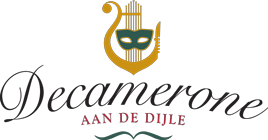 PersberichtDecamerone aan de Dijle op 25 september !De vijfde  ‘Decamerone aan de Dijle’ belooft een bijzondere editie te worden! Er is opnieuw de verrassende mix van vertelkunst, oude muziek, dans en acts. Het slotevent met een topaffiche in de fraai gerestaureerde Begijnhofkerk moet de mooie apotheose vormen van een geslaagde culturele avond. 10 verrassende locaties
Ook dit jaar staat de ‘Decamerone aan de Dijle’ garant voor een mooie mix.  Romantische of erotische verhalen uit de Decamerone of uit Duizend en één nacht, gecombineerd met prachtige, oude muziek, en een dans of een circusact, en dit gebracht voor kleine groepen op verrassende locaties. De bezoekers hebben naast de gerenoveerde Begijnhofkerk nog de keuze uit 10 andere historische privé of publieke locaties in Mechelen. Door de samenwerking met rederij Malinska worden er 5 locaties per boot bereikt. Nieuwe locaties dit jaar zijn o.m. De Goudvis, Hotel van der Valk en Brouwerij ’t Anker.3 namen op de topaffiche
Charlotte Wajnberg, Kader Abdolah en Frans Denissen prijken op de affiche voor het slotevent in de Begijnhofkerk. Met Kader Abdolah, herverteller van ‘Duizend en één nacht’, en Frans Denissen, de gerenomeerde vertaler van ondermeer de Decamerone van Boccaccio garanderen we een hoogstaand literair luik. Een totaalspektakel met verhalen, dans, en muziek zorgt voor een spetterend gebeuren in een schitterende locatie. De gelauwerde Belgische sopraan Charlotte Wajnberg brengt aria’s, ondersteund door het barokorkest van het Mechels conservatorium.Reserveren op maat
Bezoekers kunnen kiezen uit maar liefst 15 mogelijke combinaties waarbij telkens het slotevent en een boottochtje inbegrepen zijn. Op deze manier kan iedere bezoeker een eigen programma op maat  samenstellen. Per locatie  kunnen maximaal 20 bezoekers deelnemen, zodat het intimistische karakter bewaard blijft. Een toegangskaart kost 29 € en biedt de bezoeker drie verhalen, muziek en animatie op twee locaties, het slotevent in de Begijnhofkerk, een drankje én een versnapering, en een boottochtje. Voor kansengroepen geldt een verminderd tarief. 
Reserveren op www.decamerone.be 
Wacht niet te lang, alle vorige edities waren immers heel snel uitverkocht!Meer informatiewww.decamerone.be
Johan Van Steelandt 0478231384